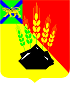 АДМИНИСТРАЦИЯ МИХАЙЛОВСКОГО МУНИЦИПАЛЬНОГО РАЙОНА ПОСТАНОВЛЕНИЕ 
04.02.2019                                         с. Михайловка                                                           № 80-паО проведении районного слета обучающихся образовательных организаций Михайловскогомуниципального района «Отчизны верные сыны», посвященного Дню защитника Отечества В целях реализации муниципальной программы «Патриотическое воспитание граждан Михайловского муниципального района на 2017-2020 годы», утвержденной постановлением администрации Михайловского муниципального района от 17 октября 2016 года № 642-па, в соответствии с постановлением администрации Михайловского муниципального района от 09 января 2019 года № 01-па «О проведении в Михайловском муниципальном районе с 22 января по 23 февраля 2019 года месячника по военно-патриотическому воспитанию, посвященного Дню защитника Отечества», администрация Михайловского муниципального районаПОСТАНОВЛЯЕТ:1. Провести 20 февраля 2019 года на базе муниципальной бюджетной организации дополнительного образования «Детско-юношеская спортивная школа» с. Михайловка Михайловского муниципального района, расположенной по адресу: с. Михайловка, ул. Ленинская, дом 38, районный слет обучающихся образовательных организаций «Отчизны верные сыны», посвященный Дню защитника Отечества.2. Утвердить:2.1. Положение о проведении районного слета обучающихся образовательных организаций «Отчизны верные сыны», посвященного Дню защитника Отечества (приложение № 1). 2.2. Состав оргкомитета по подготовке и проведению слета обучающихся образовательных организаций «Отчизны верные сыны», посвященного Дню защитника Отечества (приложение № 2).3. Муниципальной бюджетной организации дополнительного образования «ДЮСШ» с. Михайловка Михайловского муниципального района (Чавин Л.В.):3.1. Подготовить спортивный зал к проведению соревнований;3.2. Обеспечить присутствие медицинского работника 20 февраля 2019 года в помещении МБО ДО «Детско-юношеская спортивная школа» с 10-00 ч. до 13-00 ч.4. Муниципальному казённому учреждению «Управление по организационно-техническому обеспечению деятельности администрации Михайловского муниципального района» (Хачатрян Г.В.) разместить настоящее постановление на официальном сайте администрации Михайловского муниципального района.5. Настоящее постановление вступает в силу с момента его официального опубликования на сайте.6. Контроль за исполнением настоящего постановления возложить на заместителя главы администрации муниципального района Саломай Е.А.Глава Михайловского муниципального района –Глава администрации района                                                       В.В. АрхиповПриложение № 1УТВЕРЖДЕНОпостановлением администрации Михайловского муниципального районаот 04.02.2019 № 80-паПоложение о проведении районного слета обучающихся образовательных организаций Михайловского муниципального района «Отчизны верные сыны», посвященного Дню защитника ОтечестваI. Общее положение1.1. Настоящее положение о проведении районного слета обучающихся образовательных организаций «Отчизны верные сыны», посвященного Дню защитника Отечества (далее по тексту – Слет) разработано в соответствии с муниципальной долгосрочной программой «Патриотическое воспитание граждан Михайловского района на 2017-2020 годы» и определяет порядок проведения Слета.1.2. Цель Слета – формирование у обучающихся высокой гражданственности и социальной активности.1.3. В рамках проведения Слета осуществляется решение следующих задач:- формирование у обучающихся положительных мотиваций к военной службе и последующему выбору военной профессии;- формирование у обучающихся навыков здорового образа жизни, организации занятий физической культурой и спортом;- воспитания любви к Родине. II. Место и время проведения2.1. Слет проводится 20 февраля 2019 года в 10-00 часов на базе      МБО ДО «Детско-юношеская спортивная школа» с. Михайловка Михайловского муниципального района.III. Организаторы Слета3.1. Общее руководство по подготовке и проведению Слета осуществляет организационный комитет. 3.2. Непосредственное руководство по проведению Слета осуществляют:- управление по вопросам образования администрации Михайловского муниципального района;- администрация Михайловского сельского поселения- МБО ДО «Детско-юношеская спортивная школа» с. Михайловка Михайловского муниципального района;- казачье общество «Станица Михайловская» Михайловского муниципального района.IV. Финансирование Слета4.1. Финансирование Слета осуществляется за счет средств муниципального бюджета, средств администрации Михайловского сельского поселения и средств казачьего общества «Станица Михайловская» Михайловского муниципального района.4.2. Расходы на проезд участников осуществляется за счет образовательных организаций.V. Требования к участникам и условия их допуска.5.1. Для участия в Слете руководителям образовательных учреждений в срок до 10.02.2019 года необходимо подать заявку на участие в слете в управление по вопросам образования администрации Михайловского муниципального района на электронный адрес Shishkinaoly@mail.ru с пометкой «Заявка на участие в Слете «Отчизны верные сыны» (образец заявки прилагается).5.2. Состав команды формируется из 9 учащихся (2 девушки и 7 юношей) и 1 сопровождающий. 5.3. К участию в Слете допускаются юноши и девушки 8-10 классов и  моложе.5.4. К участию в испытаниях допускаются участники при наличии единой командной формы и сменной обуви.5.5. Руководитель команды представляет организаторам Слета следующую документацию:- приказ о назначении ответственного за жизнь и здоровье детей во время проведения Слета и проведении инструктажа по ТБ. VI. Содержание видов соревнованийПеред началом Слета командиры команд сдают рапорт о готовности главному судье.Программа Слета состоит из 10 соревнований:6.1. Соревнование «Смотр строя и песни».Участвует вся команда. Соревнование состоит из следующих испытаний:1. Построение.2. Минута молчания.3. Прохождение торжественным маршем4. Прохождения с песней. Все элементы оцениваются по пятибалльной системе.6.2. Соревнование «Разбор – сбор пистолета Макарова (ПМ)».В конкурсе принимает участие два человека от команды (юноша и девушка). Командный зачёт в данном упражнении общий – место команды определяется по наименьшей сумме результатов, показанных всеми участниками команды.6.3. Соревнование «Разбор – сбор автомата Калашникова (АК 74)».В конкурсе принимает участие два человека от команды (юноша и девушка). Командный зачет в данном упражнении общий – место команды определяется по наименьшей сумме результатов, показанных всеми участниками команды.	6.4. Снаряжение магазина АК74.В конкурсе принимает участие два человека от команды (юноша и девушка). Командный зачет в данном упражнении общий – место команды определяется по наименьшей сумме результатов, показанных всеми участниками команды.6.5. Соревнование «Пожарные».Участвует вся команда.Соревнование состоит из следующего испытания: одевание одного из участников команды в форму пожарного. Соревнование оценивается с учетом временного интервала.6.6. Соревнование «Прыжки с места».Участвует вся команда.Зачет – суммарный результат.	  6.7. Соревнование «Богатырь».Участвует 1 человек (юноша). Юноши: поднятие гири массой . Контрольное время на выполнения упражнения 4 мин.Рывок гири выполняется в один прием, сначала одной рукой, затем без перерыва другойЗачитывается суммарное количество правильно выполненных подъемов. 6.8. Соревнование «Самый гибкий».Участвует 1 человек (девушка).При выполнении испытания участник выполняет два предварительных наклона, ладони двигаются вдоль линейки измерения. При третьем наклоне участник максимально наклоняется и удерживает касание линейки измерения в течение 2 секунд. Величина измеряется в сантиметрах.6.9. Соревнование «Метание мяча на точность».Выполняют все участники команды.Метание  производится  в  кольцо.  Дальность  до  цели  . Вес мяча –  300 г.  Каждый участник  делает  один бросок.  Попадания  считаются только прямые.Оценки: попадание в  цель – 10 баллов. Штрафы – за неправильное метание мяча – 2 балла. Зачет – по сумме баллов за вычетом штрафных баллов.6.10. Соревнование «Стрельба из пневматического оружия».В конкурсе принимают участие 2 человека (юноша и  девушка). Цель – мишень № 10. Дальность до цели – . Положение для стрельбы: сидя за столом с упором на руку. Количество выстрелов – 8 (3 выстрела пробных и 5 зачетных). Время на стрельбу – не более 5 минут. Оценка участнику – количество выбитых очков зачетными выстрелами.6.11. Соревнование « Оказание медицинской помощи».Примерные вопросы:- Первая медицинская помощь – артериальное кровотечение.- Первая медицинская помощь – венозное кровотечение.- Первая медицинская помощь – открытый перелом.- Первая медицинская помощь – закрытый перелом.- Первая медицинская помощь – ожог I степени- Первая медицинская помощь – ожог II степени- Первая медицинская помощь – ожог III степени- Первая медицинская помощь – ушиб.- Первая медицинская помощь – растяжение связок.- Правила наложения жгута.- Степени обморожения, первая медицинская помощь.- Искусственная вентиляция легких.- Первая медицинская помощь при острой сосудистой недостаточности (обморок).- Первая медицинская помощь при утоплении.- Правила наложения повязки, жгута, шиныОдин штрафной балл за каждую ошибку. Вопросы предложены участникам в виде билетов. Выбор осуществляется путем вытягивания (необходимо ответить на 1 из предложенных вопросов).VII. Подведение итогов, награждение победителей7.1. Для оценки результатов, показанных командами в соревнованиях, создается судейская коллегия, которую возглавляет главный судья. Состав судейской коллегии объявляется до начала соревнования.7.2. Победитель определяется по наибольшей сумме набранных баллов. При равной сумме мест преимущество отдается команде, имеющей наибольшее количество первых, вторых, третьих и т.д. мест в отдельных видах.  7.3. За нарушения, связанные с неспортивным поведением, нарушением дисциплины при проведении соревнования, команда получает штрафные очки.7.4. Итоги соревнований подводит оргкомитет на основании результатов конкурсов, представляемые судейской коллегией.7.5. Решения оргкомитета являются окончательными и обсуждению не подлежат.7.6. Команды, занявшие 1-3 места, награждаются грамотами и кубками.7.7. Участники награждаются грамотами за участие.VIII. Права и обязанности участников игры8.1. Команды-участницы имеют право получить положение о проведении игры за 10 дней до игры.8.2. Команды-участницы обязаны бережно относиться к оборудованию и помещению, предоставляемые организаторами.Приложение к положению о районном слете обучающихся образовательных организаций Михайловского муниципального района «Отчизны верные сыны», посвященного Дню защитника ОтечестваЗАЯВКАна участие команды в районном слете обучающихся образовательных организаций Михайловского муниципального района «Отчизны верные сыны», посвященного Дню защитника ОтечестваПолное название учреждения ________________________________________.Руководителем делегации назначен ___________________________________ на которого возложена ответственность за жизнь и здоровье детей.Руководитель учреждения   __________________     __________________
                                                                                              подпись                                                     ФИОПриложение № 2УТВЕРЖДEНпостановлением администрации Михайловского муниципального районаот 04.02.2019 № 80-паСОСТАВ оргкомитета по подготовке и проведению районного слета учащихся образовательных организаций «Отчизны верные сыны», посвященного Дню Защитника Отечества № п/пФамилия, имя участникаГод рождения1.2.3.4.5.6.7.8.9.Саломай Елена Александровна, заместитель главы администрации муниципального района председательоргкомитетаЧепала Алена Федоровна, начальник управления по вопросам образованиязаместитель председателя оргкомитетаЮркасов Леонид Александрович, начальник отдела физкультурно-массовой и спортивной работы член оргкомитетаХлудкова Елена Сергеевна, заведующий отделом методического обеспечения МКУ «МСО ОУ» член оргкомитета, секретарьСизарева Ольга Николаевна, главный специалист по дополнительному образованию и культурно-массовой работе МКУ «МСО ОУ»член оргкомитетаЧавин Леонид Владимирович, директор МБО ДО «ДЮСШ» с. Михайловкачлен оргкомитетаСипливой Максим Александрович, атаман «Станица Михайловская» Михайловского муниципального районачлен оргкомитета